Инструкция «Дистанционное обучение через соц.сетьВконтакте»Зарегистрироваться в социальной сети Вконтакте по ссылке  https://vk.comПодать заявку в группу «Лицей №28 города Орла» по ссылке https://vk.com/licey_28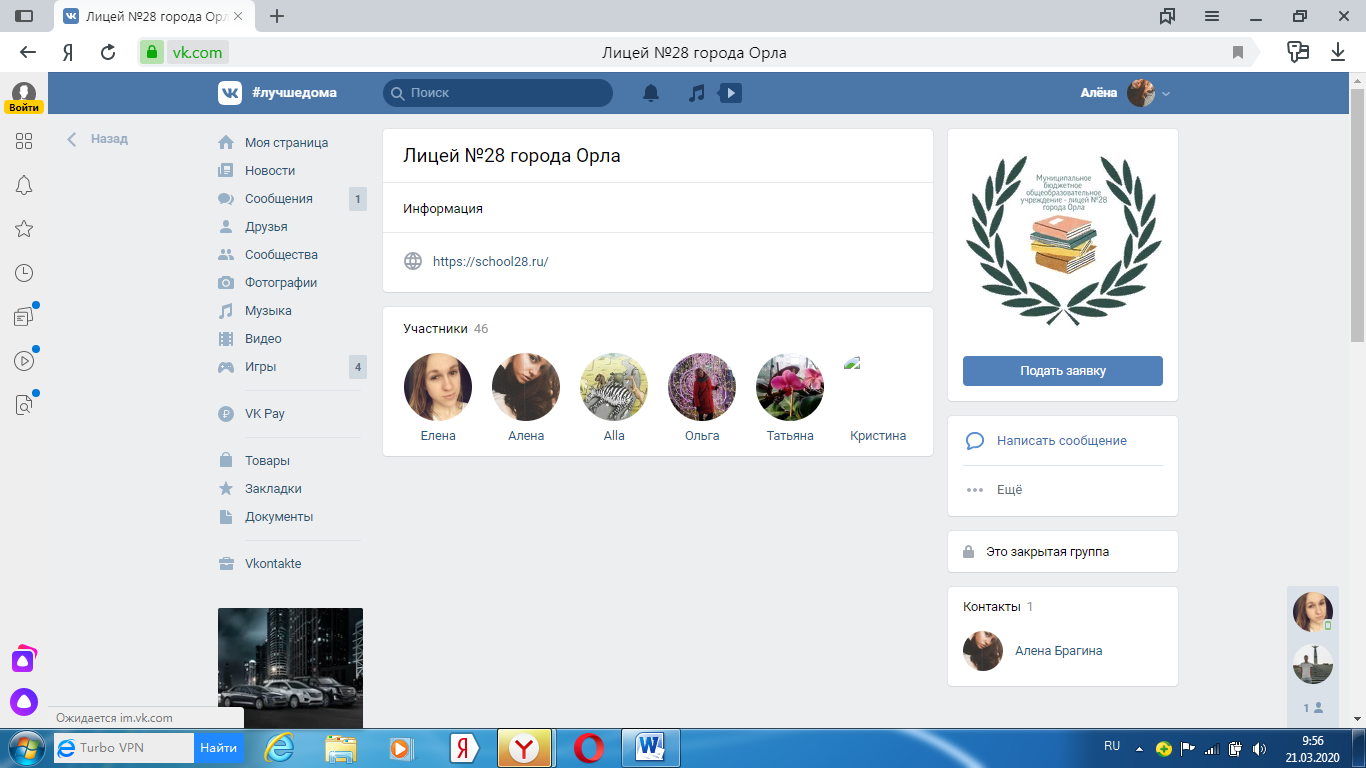 Дождаться, когда администратор примет заявкуЗайти в «Обсуждения», найти необходимый класс, зайти в обсуждение конкретного класса.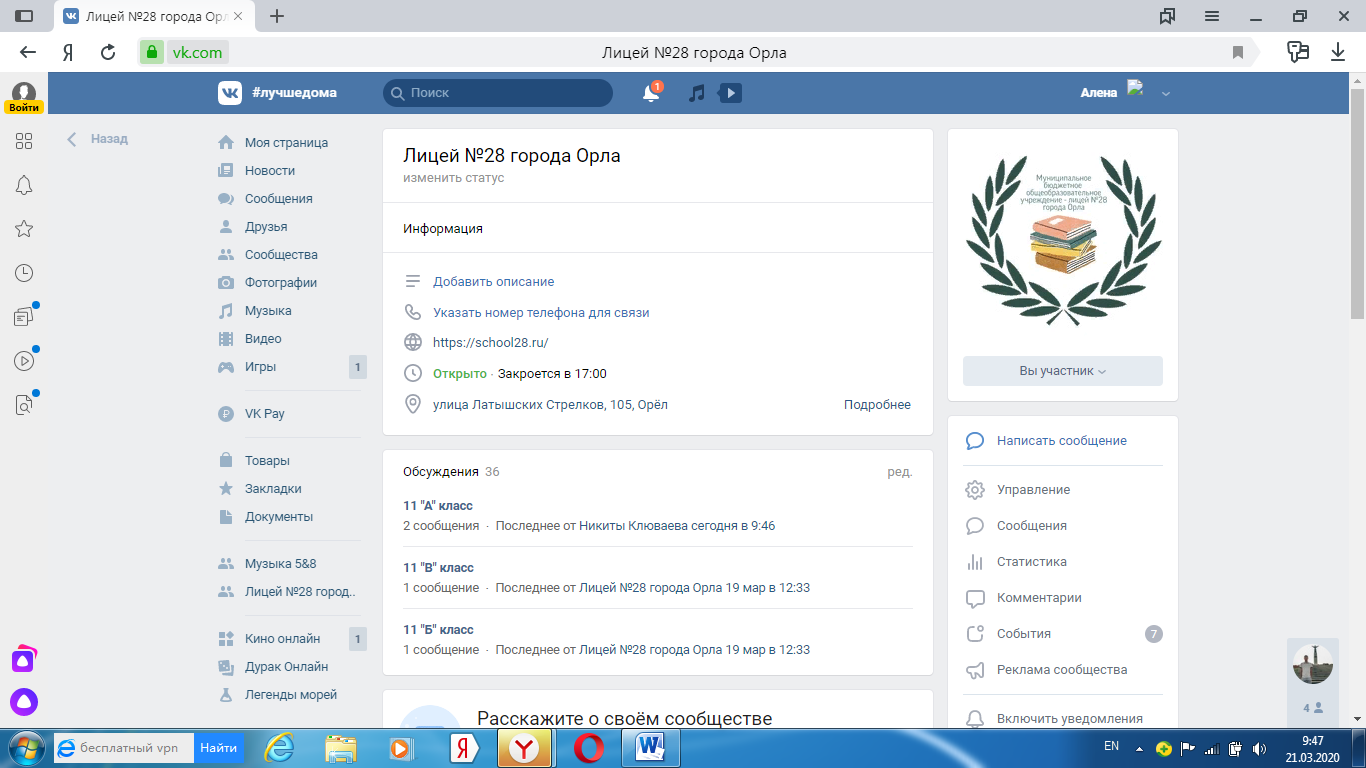 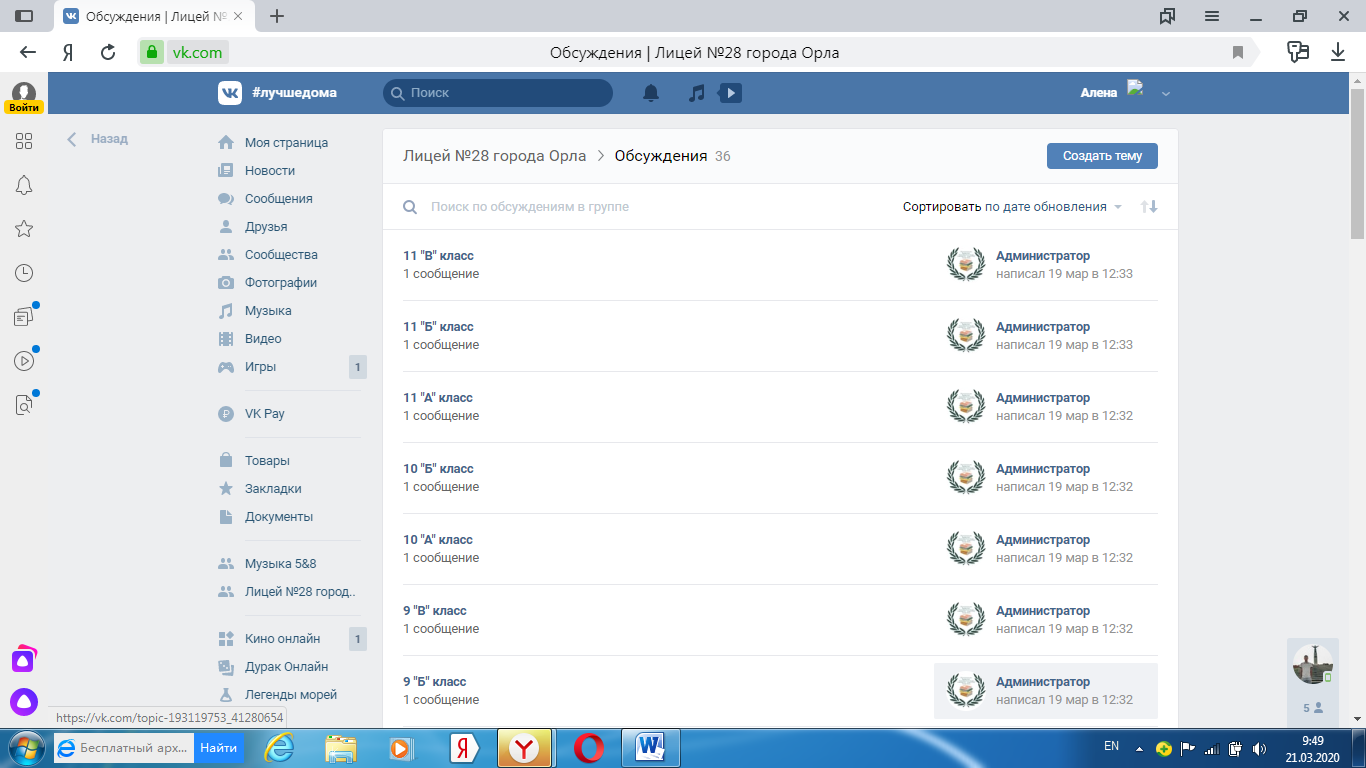 Просмотреть все задания, которые прислали учителя, выполнить задания (в том виде, в котором просит учитель), отправить выполненные задания на почту учителю.Перед отправкой задания учителю необходимо написать ФИО, класс, предмет.